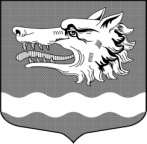 Администрация муниципального образования Раздольевское сельское поселение муниципального образования Приозерский муниципальный район Ленинградской областиПОСТАНОВЛЕНИЕ  22 ноября  2016 года                                                                                           №  237              В целях реализации постановления администрации муниципального образования Приозерский муниципальный район Ленинградской области от 15 августа 2011 года №2116 «Об утверждении Положения о системах оплаты труда муниципальных бюджетных и казенных учреждениях муниципального образования Приозерский муниципальный район Ленинградской области по видам экономической деятельности», в целях совершенствования системы оплаты труда работников МУК Раздольское клубное объединение администрация муниципального образования Раздольевское сельское поселение муниципального образования Приозерский муниципальный район Ленинградской области ПОСТАНОВЛЯЕТ:          1.  Внести в Приложение №1 Положения о системах оплаты труда работников МУК Раздольское клубное объединение муниципального образования Раздольевское сельское поселение МО Приозерский муниципальный район Ленинградской области изменения согласно приложению.         2. Постановление № 115 от 01 июня «О внесении изменений в постановление № 274 от 03.11.2015 года «Об утверждении Положения о системах оплаты труда работников МУК Раздольское клубное объединение муниципального образования Раздольевское сельское поселение МО Приозерский муниципальный район Ленинградской области» считать утратившим силу.        3. Настоящее постановление вступает в силу с 22 ноября 2016 года.Глава администрации                                                                            А. Г. Соловьев Н.Н Иванова66-649Разослано: дело – 1, прокуратура – 1, бухгалтерия-1, комитет финансов-1Приложение 1К ПоложениюМежуровневые коэффициенты для определения должностных окладов по должностям работников МУК Раздольское клубное объединениеКвалификационный уровеньНаименование должности (профессии)Межуровневый коэффициентПрофессиональная квалификационная группа «Общеотраслевые профессии рабочих первого уровня»Профессиональная квалификационная группа «Общеотраслевые профессии рабочих первого уровня»Профессиональная квалификационная группа «Общеотраслевые профессии рабочих первого уровня»-Уборщица-Уборщица1,0000- Рабочий- Рабочий1,0164-Завхоз-Завхоз1,2459Профессиональная квалификационная группа «Должности работников культуры, искусства и кинематографии»Профессиональная квалификационная группа «Должности работников культуры, искусства и кинематографии»Профессиональная квалификационная группа «Должности работников культуры, искусства и кинематографии»-руководитель кружка -помощник режиссера-руководитель кружка -помощник режиссера1,2803-концертмейстер -концертмейстер 1,6000-главный библиотекарь-балетмейстер-главный библиотекарь-балетмейстер1,7541-заведующий сектором народного творчества-режиссер-руководитель коллектива-заведующий сектором народного творчества-режиссер-руководитель коллектива1,8525Профессиональная квалификационная группа должностей работников физической культуры и спортаПрофессиональная квалификационная группа должностей работников физической культуры и спортаПрофессиональная квалификационная группа должностей работников физической культуры и спорта-руководитель футбольной команды-руководитель футбольной команды1,2803-инструктор по физической культуре и спорту-инструктор по физической культуре и спорту1,3689